Assinatura Coordenador e CarimboIDENTIFICAÇÃO DO COORDENADOR E DO CONVÊNIOIDENTIFICAÇÃO DO COORDENADOR E DO CONVÊNIOIDENTIFICAÇÃO DO COORDENADOR E DO CONVÊNIOIDENTIFICAÇÃO DO COORDENADOR E DO CONVÊNIOIDENTIFICAÇÃO DO COORDENADOR E DO CONVÊNIOIDENTIFICAÇÃO DO COORDENADOR E DO CONVÊNIOIDENTIFICAÇÃO DO COORDENADOR E DO CONVÊNIOIDENTIFICAÇÃO DO COORDENADOR E DO CONVÊNIOIDENTIFICAÇÃO DO COORDENADOR E DO CONVÊNIOIDENTIFICAÇÃO DO COORDENADOR E DO CONVÊNIOIDENTIFICAÇÃO DO COORDENADOR E DO CONVÊNIOIDENTIFICAÇÃO DO COORDENADOR E DO CONVÊNIOIDENTIFICAÇÃO DO COORDENADOR E DO CONVÊNIOIDENTIFICAÇÃO DO COORDENADOR E DO CONVÊNIOIDENTIFICAÇÃO DO COORDENADOR E DO CONVÊNIOIDENTIFICAÇÃO DO COORDENADOR E DO CONVÊNIOIDENTIFICAÇÃO DO COORDENADOR E DO CONVÊNIONº: Nº: Nº: Convênio Nº: Convênio Nº: Convênio Nº: Convênio Nº: Convênio Nº: Convênio Nº: Agência: Agência: Agência: Agência: Agência: C/C: C/C: C/C: Nome do Projeto: Nome do Projeto: Nome do Projeto: Nome do Projeto: Nome do Projeto: Nome do Projeto: Nome do Projeto: Nome do Projeto: Nome do Projeto: Nome do Projeto: Nome do Projeto: Nome do Projeto: Nome do Projeto: Nome do Projeto: Nome do Projeto: Nome do Projeto: Nome do Projeto: Coordenador: Coordenador: Coordenador: Coordenador: Coordenador: Celular: Celular: Celular: Celular: Celular: Celular: E-mail: E-mail: E-mail: E-mail: E-mail: E-mail: Secretário (a): Secretário (a): Secretário (a): Secretário (a): Secretário (a): Celular: Celular: Celular: Celular: Celular: Celular: E-mail: E-mail: E-mail: E-mail: E-mail: E-mail: DADOS DO MEMBRODADOS DO MEMBRODADOS DO MEMBRODADOS DO MEMBRODADOS DO MEMBRODADOS DO MEMBRODADOS DO MEMBRODADOS DO MEMBRODADOS DO MEMBRODADOS DO MEMBRODADOS DO MEMBRODADOS DO MEMBRODADOS DO MEMBRODADOS DO MEMBRODADOS DO MEMBRODADOS DO MEMBRODADOS DO MEMBRONome: Nome: Nome: Nome: Nome: Nome: Nome: Nome: Nome: Nome: Nome: Nome: Membro irá receber Bolsa: Membro irá receber Bolsa: Membro irá receber Bolsa: Membro irá receber Bolsa: Membro irá receber Bolsa: CPF: CPF: RG: RG: RG: RG: RG: Órgão: Órgão: Órgão: Órgão: Órgão: Data de Expedição: Data de Expedição: Data de Expedição: Data de Expedição: UF: Data de Nascimento: Data de Nascimento: Data de Nascimento: Data de Nascimento: Estado Civil: Estado Civil: Estado Civil: Estado Civil: Estado Civil: Estado Civil: Grau de Escolaridade: Grau de Escolaridade: Grau de Escolaridade: Grau de Escolaridade: Grau de Escolaridade: Grau de Escolaridade: Grau de Escolaridade: Instituição de Ensino: Instituição de Ensino: Instituição de Ensino: Instituição de Ensino: Instituição de Ensino: Instituição de Ensino: Instituição de Ensino: Instituição de Ensino: Instituição de Ensino: Instituição de Ensino: Instituição de Ensino: Instituição de Ensino: Instituição de Ensino: SIAPE ou Matrícula: SIAPE ou Matrícula: SIAPE ou Matrícula: SIAPE ou Matrícula: Tipo de Bolsa: Tipo de Bolsa: Tipo de Bolsa: Tipo de Bolsa: Tipo de Bolsa: Tipo de Bolsa: Tipo de Bolsa: Tipo de Bolsa: Tipo de Bolsa: Tipo de Bolsa: Tipo de Bolsa: Tipo de Bolsa: Tipo de Bolsa: Carga Horária:      Carga Horária:      Carga Horária:      Carga Horária:      Banco: Banco: Banco: Banco: Banco: Banco: Agência: Agência: Agência: Agência: Agência: Agência: Agência: C/C: C/C: C/C: C/C: Endereço: Endereço: Endereço: Endereço: Endereço: Endereço: Endereço: Endereço: Endereço: Endereço: Endereço: Endereço: Endereço: Endereço: UF: CEP: CEP: Telefone: Telefone: Telefone: Telefone: Telefone: Telefone: Telefone: Telefone: E-mail: E-mail: E-mail: E-mail: E-mail: E-mail: E-mail: E-mail: E-mail: Início das Atividades do Membro: Início das Atividades do Membro: Início das Atividades do Membro: Início das Atividades do Membro: Início das Atividades do Membro: Início das Atividades do Membro: Início das Atividades do Membro: Início das Atividades do Membro: Término das Atividades do Membro: Término das Atividades do Membro: Término das Atividades do Membro: Término das Atividades do Membro: Término das Atividades do Membro: Término das Atividades do Membro: Término das Atividades do Membro: Término das Atividades do Membro: Término das Atividades do Membro: Item do Plano de Trabalho: Item do Plano de Trabalho: Item do Plano de Trabalho: Item do Plano de Trabalho: Item do Plano de Trabalho: Item do Plano de Trabalho: Item do Plano de Trabalho: Item do Plano de Trabalho: Item do Plano de Trabalho: Item do Plano de Trabalho: Item do Plano de Trabalho: Item do Plano de Trabalho: Item do Plano de Trabalho: Item do Plano de Trabalho: Item do Plano de Trabalho: Item do Plano de Trabalho: Item do Plano de Trabalho: Valor da Bolsa (R$): Valor da Bolsa (R$): Valor da Bolsa (R$): Valor da Bolsa (R$): Valor da Bolsa (R$): Valor da Bolsa (R$): Valor da Bolsa (R$): Valor da Bolsa (R$): Valor da Bolsa (R$): Valor da Bolsa (R$): Valor da Bolsa (R$): Valor da Bolsa (R$): Valor da Bolsa (R$): Valor da Bolsa (R$): Valor da Bolsa (R$): Valor da Bolsa (R$): Valor da Bolsa (R$): Novo Cadastro ou Renovação: Novo Cadastro ou Renovação: Novo Cadastro ou Renovação: Novo Cadastro ou Renovação: Novo Cadastro ou Renovação: Novo Cadastro ou Renovação: Novo Cadastro ou Renovação: Novo Cadastro ou Renovação: Qual: Qual: Qual: Qual: Qual: Qual: Qual: Qual: Qual: O período no projeto para as modalidades de bolsa: Iniciação Científica, Estagiários, Mestrandos, Doutorandos e Pós Doutorandos serão feitas no intervalo de 6 (seis) meses, para as demais modalidades de bolsa, o intervalo é de 1 (um) ano, podendo ser prorrogável.Caso o cadastro seja de estagiário, enviar também o plano de atividades para confecção do Termo de Compromisso de Estágio.O tempo máximo de contratação de estagiários é de 2 (dois) anos, conforme legislação própria: Lei nº 11.788, de 25 de setembro de 2008.Carga horária: Em caso de não conter a carga horária nas opções, selecionar “outros” e preencher ao lado o número de horas semanais.O período no projeto para as modalidades de bolsa: Iniciação Científica, Estagiários, Mestrandos, Doutorandos e Pós Doutorandos serão feitas no intervalo de 6 (seis) meses, para as demais modalidades de bolsa, o intervalo é de 1 (um) ano, podendo ser prorrogável.Caso o cadastro seja de estagiário, enviar também o plano de atividades para confecção do Termo de Compromisso de Estágio.O tempo máximo de contratação de estagiários é de 2 (dois) anos, conforme legislação própria: Lei nº 11.788, de 25 de setembro de 2008.Carga horária: Em caso de não conter a carga horária nas opções, selecionar “outros” e preencher ao lado o número de horas semanais.O período no projeto para as modalidades de bolsa: Iniciação Científica, Estagiários, Mestrandos, Doutorandos e Pós Doutorandos serão feitas no intervalo de 6 (seis) meses, para as demais modalidades de bolsa, o intervalo é de 1 (um) ano, podendo ser prorrogável.Caso o cadastro seja de estagiário, enviar também o plano de atividades para confecção do Termo de Compromisso de Estágio.O tempo máximo de contratação de estagiários é de 2 (dois) anos, conforme legislação própria: Lei nº 11.788, de 25 de setembro de 2008.Carga horária: Em caso de não conter a carga horária nas opções, selecionar “outros” e preencher ao lado o número de horas semanais.O período no projeto para as modalidades de bolsa: Iniciação Científica, Estagiários, Mestrandos, Doutorandos e Pós Doutorandos serão feitas no intervalo de 6 (seis) meses, para as demais modalidades de bolsa, o intervalo é de 1 (um) ano, podendo ser prorrogável.Caso o cadastro seja de estagiário, enviar também o plano de atividades para confecção do Termo de Compromisso de Estágio.O tempo máximo de contratação de estagiários é de 2 (dois) anos, conforme legislação própria: Lei nº 11.788, de 25 de setembro de 2008.Carga horária: Em caso de não conter a carga horária nas opções, selecionar “outros” e preencher ao lado o número de horas semanais.O período no projeto para as modalidades de bolsa: Iniciação Científica, Estagiários, Mestrandos, Doutorandos e Pós Doutorandos serão feitas no intervalo de 6 (seis) meses, para as demais modalidades de bolsa, o intervalo é de 1 (um) ano, podendo ser prorrogável.Caso o cadastro seja de estagiário, enviar também o plano de atividades para confecção do Termo de Compromisso de Estágio.O tempo máximo de contratação de estagiários é de 2 (dois) anos, conforme legislação própria: Lei nº 11.788, de 25 de setembro de 2008.Carga horária: Em caso de não conter a carga horária nas opções, selecionar “outros” e preencher ao lado o número de horas semanais.O período no projeto para as modalidades de bolsa: Iniciação Científica, Estagiários, Mestrandos, Doutorandos e Pós Doutorandos serão feitas no intervalo de 6 (seis) meses, para as demais modalidades de bolsa, o intervalo é de 1 (um) ano, podendo ser prorrogável.Caso o cadastro seja de estagiário, enviar também o plano de atividades para confecção do Termo de Compromisso de Estágio.O tempo máximo de contratação de estagiários é de 2 (dois) anos, conforme legislação própria: Lei nº 11.788, de 25 de setembro de 2008.Carga horária: Em caso de não conter a carga horária nas opções, selecionar “outros” e preencher ao lado o número de horas semanais.O período no projeto para as modalidades de bolsa: Iniciação Científica, Estagiários, Mestrandos, Doutorandos e Pós Doutorandos serão feitas no intervalo de 6 (seis) meses, para as demais modalidades de bolsa, o intervalo é de 1 (um) ano, podendo ser prorrogável.Caso o cadastro seja de estagiário, enviar também o plano de atividades para confecção do Termo de Compromisso de Estágio.O tempo máximo de contratação de estagiários é de 2 (dois) anos, conforme legislação própria: Lei nº 11.788, de 25 de setembro de 2008.Carga horária: Em caso de não conter a carga horária nas opções, selecionar “outros” e preencher ao lado o número de horas semanais.O período no projeto para as modalidades de bolsa: Iniciação Científica, Estagiários, Mestrandos, Doutorandos e Pós Doutorandos serão feitas no intervalo de 6 (seis) meses, para as demais modalidades de bolsa, o intervalo é de 1 (um) ano, podendo ser prorrogável.Caso o cadastro seja de estagiário, enviar também o plano de atividades para confecção do Termo de Compromisso de Estágio.O tempo máximo de contratação de estagiários é de 2 (dois) anos, conforme legislação própria: Lei nº 11.788, de 25 de setembro de 2008.Carga horária: Em caso de não conter a carga horária nas opções, selecionar “outros” e preencher ao lado o número de horas semanais.O período no projeto para as modalidades de bolsa: Iniciação Científica, Estagiários, Mestrandos, Doutorandos e Pós Doutorandos serão feitas no intervalo de 6 (seis) meses, para as demais modalidades de bolsa, o intervalo é de 1 (um) ano, podendo ser prorrogável.Caso o cadastro seja de estagiário, enviar também o plano de atividades para confecção do Termo de Compromisso de Estágio.O tempo máximo de contratação de estagiários é de 2 (dois) anos, conforme legislação própria: Lei nº 11.788, de 25 de setembro de 2008.Carga horária: Em caso de não conter a carga horária nas opções, selecionar “outros” e preencher ao lado o número de horas semanais.O período no projeto para as modalidades de bolsa: Iniciação Científica, Estagiários, Mestrandos, Doutorandos e Pós Doutorandos serão feitas no intervalo de 6 (seis) meses, para as demais modalidades de bolsa, o intervalo é de 1 (um) ano, podendo ser prorrogável.Caso o cadastro seja de estagiário, enviar também o plano de atividades para confecção do Termo de Compromisso de Estágio.O tempo máximo de contratação de estagiários é de 2 (dois) anos, conforme legislação própria: Lei nº 11.788, de 25 de setembro de 2008.Carga horária: Em caso de não conter a carga horária nas opções, selecionar “outros” e preencher ao lado o número de horas semanais.O período no projeto para as modalidades de bolsa: Iniciação Científica, Estagiários, Mestrandos, Doutorandos e Pós Doutorandos serão feitas no intervalo de 6 (seis) meses, para as demais modalidades de bolsa, o intervalo é de 1 (um) ano, podendo ser prorrogável.Caso o cadastro seja de estagiário, enviar também o plano de atividades para confecção do Termo de Compromisso de Estágio.O tempo máximo de contratação de estagiários é de 2 (dois) anos, conforme legislação própria: Lei nº 11.788, de 25 de setembro de 2008.Carga horária: Em caso de não conter a carga horária nas opções, selecionar “outros” e preencher ao lado o número de horas semanais.O período no projeto para as modalidades de bolsa: Iniciação Científica, Estagiários, Mestrandos, Doutorandos e Pós Doutorandos serão feitas no intervalo de 6 (seis) meses, para as demais modalidades de bolsa, o intervalo é de 1 (um) ano, podendo ser prorrogável.Caso o cadastro seja de estagiário, enviar também o plano de atividades para confecção do Termo de Compromisso de Estágio.O tempo máximo de contratação de estagiários é de 2 (dois) anos, conforme legislação própria: Lei nº 11.788, de 25 de setembro de 2008.Carga horária: Em caso de não conter a carga horária nas opções, selecionar “outros” e preencher ao lado o número de horas semanais.O período no projeto para as modalidades de bolsa: Iniciação Científica, Estagiários, Mestrandos, Doutorandos e Pós Doutorandos serão feitas no intervalo de 6 (seis) meses, para as demais modalidades de bolsa, o intervalo é de 1 (um) ano, podendo ser prorrogável.Caso o cadastro seja de estagiário, enviar também o plano de atividades para confecção do Termo de Compromisso de Estágio.O tempo máximo de contratação de estagiários é de 2 (dois) anos, conforme legislação própria: Lei nº 11.788, de 25 de setembro de 2008.Carga horária: Em caso de não conter a carga horária nas opções, selecionar “outros” e preencher ao lado o número de horas semanais.O período no projeto para as modalidades de bolsa: Iniciação Científica, Estagiários, Mestrandos, Doutorandos e Pós Doutorandos serão feitas no intervalo de 6 (seis) meses, para as demais modalidades de bolsa, o intervalo é de 1 (um) ano, podendo ser prorrogável.Caso o cadastro seja de estagiário, enviar também o plano de atividades para confecção do Termo de Compromisso de Estágio.O tempo máximo de contratação de estagiários é de 2 (dois) anos, conforme legislação própria: Lei nº 11.788, de 25 de setembro de 2008.Carga horária: Em caso de não conter a carga horária nas opções, selecionar “outros” e preencher ao lado o número de horas semanais.O período no projeto para as modalidades de bolsa: Iniciação Científica, Estagiários, Mestrandos, Doutorandos e Pós Doutorandos serão feitas no intervalo de 6 (seis) meses, para as demais modalidades de bolsa, o intervalo é de 1 (um) ano, podendo ser prorrogável.Caso o cadastro seja de estagiário, enviar também o plano de atividades para confecção do Termo de Compromisso de Estágio.O tempo máximo de contratação de estagiários é de 2 (dois) anos, conforme legislação própria: Lei nº 11.788, de 25 de setembro de 2008.Carga horária: Em caso de não conter a carga horária nas opções, selecionar “outros” e preencher ao lado o número de horas semanais.O período no projeto para as modalidades de bolsa: Iniciação Científica, Estagiários, Mestrandos, Doutorandos e Pós Doutorandos serão feitas no intervalo de 6 (seis) meses, para as demais modalidades de bolsa, o intervalo é de 1 (um) ano, podendo ser prorrogável.Caso o cadastro seja de estagiário, enviar também o plano de atividades para confecção do Termo de Compromisso de Estágio.O tempo máximo de contratação de estagiários é de 2 (dois) anos, conforme legislação própria: Lei nº 11.788, de 25 de setembro de 2008.Carga horária: Em caso de não conter a carga horária nas opções, selecionar “outros” e preencher ao lado o número de horas semanais.O período no projeto para as modalidades de bolsa: Iniciação Científica, Estagiários, Mestrandos, Doutorandos e Pós Doutorandos serão feitas no intervalo de 6 (seis) meses, para as demais modalidades de bolsa, o intervalo é de 1 (um) ano, podendo ser prorrogável.Caso o cadastro seja de estagiário, enviar também o plano de atividades para confecção do Termo de Compromisso de Estágio.O tempo máximo de contratação de estagiários é de 2 (dois) anos, conforme legislação própria: Lei nº 11.788, de 25 de setembro de 2008.Carga horária: Em caso de não conter a carga horária nas opções, selecionar “outros” e preencher ao lado o número de horas semanais.Seropédica,  de  de .Seropédica,  de  de .Seropédica,  de  de .Seropédica,  de  de .Seropédica,  de  de .Seropédica,  de  de .Seropédica,  de  de .Seropédica,  de  de .Seropédica,  de  de .Seropédica,  de  de .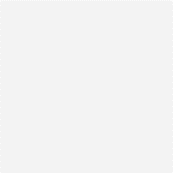 